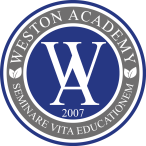      LISTA DE UTILES PLAY GROUP 2017     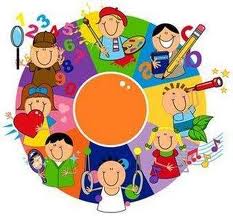 Textos escolares:Texto Play group del proyecto Sé (editorial Sm) CienciasTexto Play group del proyecto Sé (editorial Sm) MatemáticaTexto Play group del proyecto Sé (editorial Sm) LenguajeOTROS MATERIALESUTILES PERSONALESOtras indicaciones: Toda ropa debe venir debidamente marcada con el nombre y curso del estudiante. El uso de delantal o cotona, es obligatorio y está debidamente especificado en el manual de convivencia.Los útiles no deben venir marcados excepto los que se indican. Marcar la bolsa o caja en la que vengan.Nota: La recepción de la lista escolar completa se realizará a contar del día 27 de febrero en una caja o bolsa debidamente marcada y chequeada con los datos del estudiante.                      SUGERENCIAS DE LIBROS PLAY GROUP  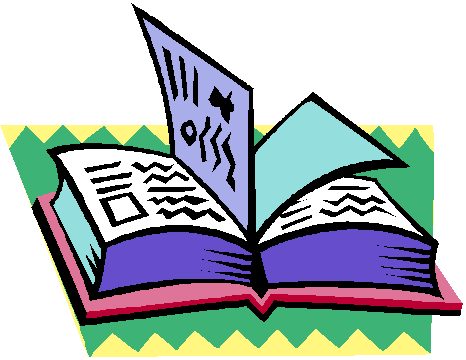 LITERATURA INFANTILDe a dos , de Mari Ferrer –Paula Vásquez (3 a 6 años) Josefa y los opuestos , de José Luis Mejías ( 3 a 6 años)Boris y las Manzanas, de Sergio y Maya Missana ( 3 a 6 años)Punto Puntito, de Caterina Di giro lamo ( 3 a 6 años)Mi novio es un gato con botas, de Manuel Peña ( 3 a 6 años)Quita y Pon con la Piel de gallinas, de María de la Luz Uribe  ( 3 a 6 años)Prudencia, de Verónica Prieto ( 3 a 6 años)Quita y Pon con un hilo de voz, de María de la luz Uribe ( 3 a 6 años)Quita y Pon con el corazón en la boca, de María de la luz Uribe ( 3 a 6 años)El Muuundo de Maca, de Beatriz Rojas ( 3 a 6 años)Como es el cocodrilo? , de Teresa Novoa ( 2 a 4 años)De qué color es la cebra?, de Teresa Novoa, ( 2 a 4 años)Julieta esta quieta! De Rosemary Wells ( 2 a 4 años)Fra-Francisco, de Bernardita Ojeda ( 2 a 4 años)Luis el tímido, de Maya y Sergio Missana, ( 2 a 4 años) Cirilo el  miedoso, de Bernardita Ojeda ( 3 a 6 años)Quien sigue a un elefante? De  teresa Novoa ( 3 a 6 años)Delia Degú y su sombrero, de Cecilia Beuchant ( 3 a 6 años)Cuentos de animales de agua, aire y Tierra, de Cecilia Beauchat ( 2 a6 años)La viejecita y el cerdo y otros cuentos, Cecilia Beauchat ( 2 a 6 años)Lugares de asombro y creencias, de Víctor Carvajal ( 3 a 6 años)El problema de Martina, de María Luisa Silva ( 3 a 6 años)El topo que quería saber quien se  había hecho aquello en su cabeza, Werner Holzwarth, wolf Eribruch. (3 a 6 años)Cuentos para jugar, Gianni Rodari (3 a 6 años)Estimados padres y apoderados  les recordamos que la sugerencia de libros infantiles no es obligatoria, de buena forma puede optar por los cuentos infantiles clásicos que se encuentran en el mercado. MATERIALES A UTILIZAR1 bolsa palos de brochetas medianos1 bolsa palos de helado color1 bolsa palos de helados gruesos ( baja lengua)1 bolsa de perros de ropa de colores (grandes o pequeños)1 ovillo de lana (color opcional)1 lámina de arpillera20 hojas fundas plásticas1 archivador tapa resistente, tamaño oficio (sin diseño y color café)3 carpetas color: amarilla, roja, verde3 plumones permanentes color: negro, rojo, verde3 plumones pizarra color: negro, rojo, verde1 tijera metálica punta roma (especial para zurdos si es necesario)1 paquete masa para modelar3 gomas de borrar8 lápices grafitos2 sacapuntas dobles2 paquetes de papel lustre 10 x 101 paquete de greda1 resma tamaño carta u oficio1 pizarra acrílica personal (tamaño de referencia no menor a la hoja de oficio)1 cola fría grande escolar4  Stick fix  grande3 témperas de 250 cc color: (roja, azul, amarilla, verde, café, blanca, morado o negra)1 Caja de témpera de 12 colores5 papel craft grueso, doblado en 42 Papel celofán (color a elección)4 cajas plasticina 12 colores (suave y moldeable)2 cajas lápices pastel 12 colores2 cajas lápices cera  12 colores (gruesos)2 cajas lápices de madera 12 colores ( gruesos) 2 cajas plumones Jumbo 12 colores2 block dibujo N° 991 block dibujo grande N° 1802 cinta embalaje trasparente2 cintas masking tape 1 rollos cinta de doble contacto x10 barras de siliconas delgada x12 láminas tamaño oficio para termolaminar3 rollos film autoadhesivo transparente (papel contac)6 pliegos  papel volantín, color: amarillo, azul y rojo2  sobres cartulina española2 sobres cartulinas1 sobre  paño lenci3 carpetas de goma Eva (1 con glitters, 1 texturizada y 1 normal)1 carpeta cartulina micro corrugada.1 carpeta de cartulina metálica1 carpeta diseño entretenido o salvaje1 pliego cartón piedra1 pliego cartón forrado5 pliegos de cartulina color: azul, negra, verde , amarillo, rojo1 pincel pelo de camello n° 3, 4 o 51 pincel espátula nº 141 planta interior con platillo(adjuntar información: nombre del niño/a, nombre de la planta y sus cuidados)2 libros literatura infantil (se adjunta listado con edades para elección)1 sobre de semillas de fácil crecimiento (cilantro, maravillas, ciboulette, etc.…)1 caja de corchetes1 caja de clip1 caja elásticos de colores1 lupa mediana marcada2 sobres Escarcha y lentejuela1 caja de glitters (pegamento con escarcha).1 ovillo cáñamo de color1 punzón para troquelar (acorde a la edad del niño/a) 1 aguja de la lana plástica 1 mochila “grande con ruedas”1 caja plástica transparente con tapa de 33 x 20 cms aprox, para almacenar materiales (Respetar dimensiones)1 rompecabezas de 4 a 8 piezas o juego de encaje1 títere de manoNiños 1 set a elección de: bloques de madera,  legos de diversos tamaños y colores.       Juegos: de  construcción, doctor, bomberos, animales, medios de transportes, instrumentos musicales, pesca milagrosa,  etc. Niñas 1 set a elección de:  tasitas plásticas, juego de  doctora, peluquería, cocina, belleza,  muñecas, etc. 1 cuadro de plumavit  forrado con genero medidas 30 x 30 aprox.1 bolsa de animales plásticos, salvajes o domésticos.1 Bolsa de género de 30 centímetros  aprox, para muda de ropa según estación,  (esta se guardara diariamente en la mochila)1 Toalla de mano marcada con cinta para colgar1 Cepillo de dientes por semestre “marcado”1 Pasta dental por semestre1 Vaso plástico marcado1 delantal o cotona del colegio